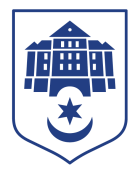 Тернопільська міська рада восьмого скликанняПротокол №24позапланового засідання виконавчого комітету міської ради31.03.2022				Початок засідання									15.00Головуючий: Надал Сергій.Присутні на засіданні : Гірчак Ігор, Дідич Володимир, Корнутяк Володимир, Крисоватий Ігор, Кузьма Ольга, Надал Сергій, Стемковський Владислав, Татарин Богдан, Туткалюк Ольга, Хімейчук Іван. Відсутні на засіданні: Осадця Сергій, Остапчук Вікторія, Солтис Віктор, Якимчук Петро.Кворум є – 10 членів виконавчого комітету. СЛУХАЛИ: Про організацію роботи комісії з питань реорганізації (припинення) Галицького коледжу імені В’ячеслава ЧорноволаПро безоплатну передачу на баланс майна комунальної власностіПро облаштування зупинки громадського транспортуДОПОВІДАЛИ: Дідич Володимир, Крисоватий Ігор.ГОЛОСУВАННЯ: за – 10, проти – 0, утримались – 0.ВИРІШИЛИ: рішення № 326,327,328 додаються.	Міський голова 						Сергій НАДАЛІрина Чорній 0674472610